АССОЦИАЦИЯ 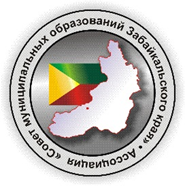 «СОВЕТ МУНИЦИПАЛЬНЫХ ОБРАЗОВАНИЙ ЗАБАЙКАЛЬСКОГО КРАЯ»672000, г. Чита, ул. Ленинградская, 15, оф. 207      тел. (83022) 35-94-43РЕШЕНИЕ  совместного заседанияПравления Ассоциации «Совет муниципальных образований Забайкальского края» и Регионального отделения ОНФ в Забайкальском крае«О ходе подготовки к переходу на новую систему обращения с твердыми коммунальными отходами на территории Забайкальского края».от 20 сентября  2018 г.                                                                                           г. ЧитаЗаслушав и обсудив сообщения министра природных ресурсов Забайкальского края Романова А.П., сопредседателя Регионального отделения ОНФ в Забайкальском крае А.М. Харина, директора филиала ООО «ОЛЕРОН+» Г.Ю. Амаева, членов Правления Совета АСМО Забайкальского края, Правление АСМО Забайкальского края и Региональное отделение ОНФ в Забайкальском крае отмечают, что в соответствии с Федеральным законом № 89-ФЗ «Об отходах производства и потребления», постановлением Правительства Российской Федерации от 16.03.2016г. № 197 «Об утверждении требований к составу и содержанию территориальных схем обращения с отходами, в том числе с твердыми коммунальными отходами», Правилами обращения с твердыми коммунальными отходами, утвержденными постановлением Правительства Российской Федерации от 12.11.2016 г. № 1156, а также Концепцией обращения с отходами производства и потребления в Забайкальском крае на 2013-2020 годы, утвержденной распоряжением Правительства Забайкальского края от 23.10.2012г. № 523-р в крае осуществлен ряд мероприятий по подготовке к переходу на новую систему переработки и утилизации твердых бытовых отходов.Разработана Территориальная схема обращения с отходами в Забайкальском крае, ссылка на которую размещена на сайте Министерства природных ресурсов Забайкальского края.1В ходе разработки Терсхемы систематизированы сведения о большинстве источников образования отходов, мест их накопления, актуализированы данные о состоянии и возможностях использования существующих объектов захоронения отходов, намечены целевые показатели обращения с отходами на ближайшие годы.В соответствии с Терсхемой запланировано строительство 6 полигонов захоронения твердых коммунальных отходов, реконструкция полигона твердых коммунальных отходов в г. Краснокаменск, а также 29 площадок временного накопления твердых коммунальных отходов.Вместе с тем, ход подготовки к переходу на новую систему обращения с ТКО по внедряемой Территориальной схеме вызывает обоснованную тревогу.Терсхема и материалы по ее обоснованию, размещенные на сайте Министерства природных ресурсов Забайкальского края, сложны для доступа, громоздки для восприятия большинством участников обращения с ТКО.Доступных информационных ресурсов в СМИ, социальных сетях, других открытых источниках размещается недостаточно. Не применяются для работы с населением средства социальной рекламы, редки разъяснительные акции.В муниципальных образованиях края практически не начата работа по оборудованию контейнерных и бункерных площадок для сбора ТКО и крупногабаритного мусора.Затягивается процесс согласования размещения объектов всей схемы работы с ТКО. Недостаточно оперативно муниципалитеты осуществляют подбор и оформление земельных участков под планируемые к строительству объекты. Определение тарифа за сбор и утилизацию отходов для физических и юридических лиц уже идет с нарушением графиков.Вызывает сомнение способность ООО «ОЛЕРОН+» самостоятельно и в обозначенные сроки справиться со всеми обязанностями, возлагаемыми Правилами обращения с ТКО на регионального оператора. Не разработана и не осуществляется схема раздельного сбора ТКО. Не проработаны вопросы дальнейшего использования вторичного сырья.Контрольно-надзорными органами, органами местного самоуправления, общественными организациями в ожидании перехода на новую систему работы с ТКО объективно снижен уровень внимания и контроля за процессом накопления, вывоза, переработки, обезвреживания, утилизации и захоронения отходов на территории края.Правление АСМО Забайкальского края и Региональное отделение ОНФ в Забайкальском крае решили:1. Просить Правительство Забайкальского края:Разработать «дорожную карту» перехода на новую систему обращения с ТКО на территории Забайкальского края, включающую:2- механизмы государственно-частного, муниципально-частного партнерства с целью привлечения инвесторов в сферу обращения с ТКО;- внедрение системы раздельного сбора, максимального возврата вторичного сырья в производственный цикл;-  разработку системы использования, переработки и захоронения отходов, не отнесенных к ТКО (шлака, стройматериалов, сельскохозяйственных отходов и т.п.).  Предусмотреть в бюджете Забайкальского края на 2018 год и плановый период 2019 и 2020 годов бюджетные ассигнования органам местного самоуправления муниципальных районов, городских поселений и городских округов на реализацию мероприятий, предусмотренных пунктом 1 статьи 8 Федерального закона от 24 июня 1998 года № 89-ФЗ «Об охране окружающей среды» в части создания и содержания мест (площадок) накопления твердых коммунальных отходов. Взять под контроль процесс определения тарифов для юридических и физических лиц – производителей ТКО, рассмотреть возможность введения льгот для некоторых категорий населения (одиноко проживающие пенсионеры, многодетные семьи и др.).  Определить (указать) источники финансирования строительства объектов по обращению с ТКО, предусмотренные территориальной схемой.  Поручить соответствующим структурам усилить информационную, разъяснительную работу по внедрению новой схемы обращения с ТКО.2. Обратиться к Министерству природных ресурсов Забайкальского края с предложениями:     Принять меры для ускоренной корректировки и утверждения Терсхемы обращения с ТКО в Забайкальском крае. Разработать и разместить в открытом доступе удобную для восприятия органами местного самоуправления и населением электронную версию Терсхемы.Совместно с Региональным оператором по обращению с ТКО разработать и обеспечить распространение информационных материалов, буклетов и листовок на тему реформирования отрасли обращения с отходами на территории Забайкальского края среди организаций, учреждений, общественных объединений и населения на территории муниципальных образований Забайкальского края. Обеспечить гарантированное доведение данной информации до каждого жителя муниципального образования всеми доступными способами.     Проанализировать:- существует ли четкое разделение обязанностей и ответственности между всеми участниками обращения с ТКО на всех этапах работы с отходами по внедряемой(легальной) схеме;- проработанность законных мер влияния на производителей ТКО, уклоняющихся от данной схемы, а также лиц, виновных в возникновении стихийных свалок.   Усилить контроль за строительством объектов, предусмотренных Терсхемой.33. Рекомендовать Региональному оператору: Принять действенные меры по подготовке всей инфраструктуры, предусмотренной внедряемой системой обращения с ТКО. Детально проработать вопросы содержания сооружаемых объектов, их доступности и безопасности для населения.      Совместно с Министерством природных ресурсов Забайкальского края, при участии Региональной службы по тарифам и ценообразованию Забайкальского края, органов местного самоуправления муниципальных образований Забайкальского края организовать и провести в течение октября – декабря текущего года выездные рабочие встречи с целью доведения информации о реформировании отрасли обращения с отходами на территории Забайкальского края до каждого жителя муниципального образования.  Проработать с каждым муниципалитетом вопросы:- раздельного сбора ТКО и крупногабаритного мусора, других строительных, бытовых отходов (шлака, сельскохозяйственных отходов и т.п.);-взаимодействия при обнаружении, ликвидации и предупреждения новых несанкционированных свалок.Четко определить и принять меры для оповещения населения о способах, временном графике, объемах сбора и вывоза ТКО. Обратить особое внимание на организацию сбора ТКО в частном секторе, дачных кооперативах, местах, связанных с массовым нахождением людей.Отладить систему коммуникации с другими участниками работы с ТКО (многоканальный телефон) и их информирование о возникающих вопросах и проблемах.  4.Считать важнейшими задачами для органов местного самоуправления:Оказание всемерного содействия своевременному и точному выполнению мероприятий перехода на новую систему обращения с ТКО, созданию всей инфраструктуры и ее успешному функционированию.Создание комиссий в соответствии с требованиями федерального законодательства для согласования и выбора площадок инфраструктуры обращения с ТКО (от полигона до двора).Постановку участков земли, выбранных под объекты инфраструктуры обращения с ТКО, на кадастровый учет (в случае, если это не было сделано ранее).Проработку на местном уровне вопросов раздельного сбора ТКО, использования вторичного сырья.Уделение особого внимания работе с отходами I и II классов опасности, организованной региональным оператором. Усиление работы по выявлению и предупреждению возникновения стихийных свалок, принятие мер по их ликвидации и привлечению виновных лиц к ответственности.Повышение информированности населения с помощью социальной рекламы, разъяснительных акций, публикаций в местной прессе, изготовления стендов, 4содержащих указания на места сбора ТКО, порядок их содержания, хранения и вывоза мусора.Содействие усилению общественного контроля в вопросах обращения с ТКО, борьбе с несанкционированными свалками, организацию общественных акций, конкурсов и смотров на лучшее содержание поселения, улицы, двора, дома и др.   5.Предложить Общественной палате Забайкальского края, заинтересованным общественным организациям принять участие:- в организации и установлении контроля за сбором, хранением, транспортировкой ТКО в удаленных, труднодоступных населенных пунктах края, особо охраняемых территориях, в частном секторе городов, вблизи мест массового пребывания населения;- создании «горячей линии» для сообщений населения о сбоях в работе внедряемой новой системы обращения с ТКО.    Председатель Правления 					Сопредседатель             АСМО ЗК                                                 Регионального отделения ОНФ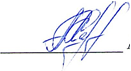  П.И. Коваленко		      ______________ А.М. Харин 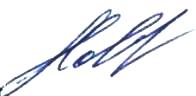 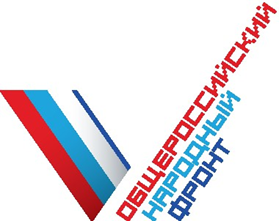 Общероссийское общественное движение«НАРОДНЫЙ ФРОНТ «ЗА РОССИЮ»Региональное отделение в Забайкальском крае672000 г.Чита, ул.Чкалова, д.124, к.212тел.: (3022) 21-20-07, e-mail: 75region@onf.ru